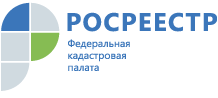 ПРЕСС-РЕЛИЗКадастровая палата по Владимирской области приняла участие в семинаре27 сентября 2018 года руководство и сотрудники Кадастровой палаты по Владимирской области приняли участие в консультационном семинаре «Практическое применение требований законодательства 2018 года в сфере градостроительной деятельности, кадастрового учета и регистрации недвижимости», организованном Ассоциацией «Саморегулируемая организация кадастровых инженеров».В семинаре также участвовали представители Управления Росреестра и кадастровые инженеры, ведущие свою деятельность на территории Владимирской области.Собравшиеся обсудили изменения в законодательстве, связанные с вступлением в силу Федеральных законов №№ 340-ФЗ, 342-ФЗ «О внесении изменений в Градостроительный кодекс РФ и отдельные законодательные акты РФ», № 341-ФЗ «О внесении изменений в Земельный кодекс РФ и отдельные законодательные акты РФ», а также типичные ошибки кадастровых инженеров, допускаемые при подготовке межевых, технических планов и актов обследования.Кадастровой палатой по Владимирской области предварительно проведена масштабная работа по выявлению и анализу систематических ошибок в подготовленных кадастровыми инженерами документах.Одним из приоритетных направлений деятельности Кадастровой палаты является снижение количества приостановлений и отказов в проведении учетно-регистрационных действий. При проверке представленных документов для кадастрового учета, а также одновременной процедуры учета и регистрации, в случае выявления некачественно выполненных межевых/технических планов или актов обследования кадастровому инженеру направляется уведомление.Таким образом, исполнитель кадастровых работ имеет возможность исправить допущенные нарушения до принятия органом регистрации прав решения о приостановлении.Благодаря активной работе специалистов Кадастровой палаты, отмечается тенденция к снижению числа приостановлений и отказов, а также повышение качества работы кадастровых инженеров и качества оказания государственных услуг Росреестра.Так, по состоянию на 1 октября 2018 года доля решений о приостановлении составляет 15,61 %, решений об отказе – 3,27 % от общего числа заявлений о постановке объектов недвижимости на кадастровый учет, в том числе с одновременной регистрацией прав. По сравнению с аналогичным периодом прошлого года количество решений о приостановлении снизилось на 4,4 %, об отказе – на 6 %.